AUTRES ATELIERS …Kokédama*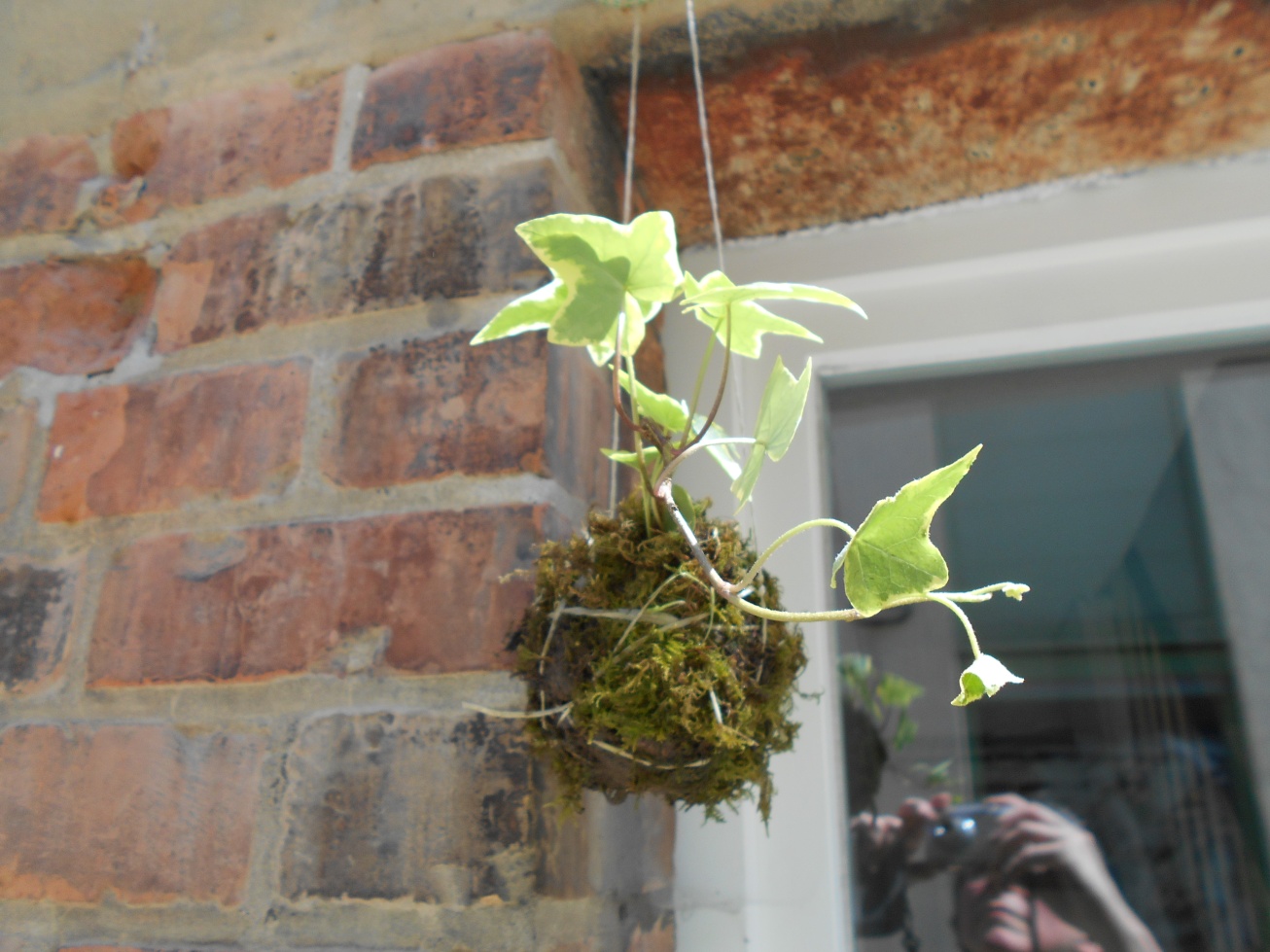 Roses en feuilles*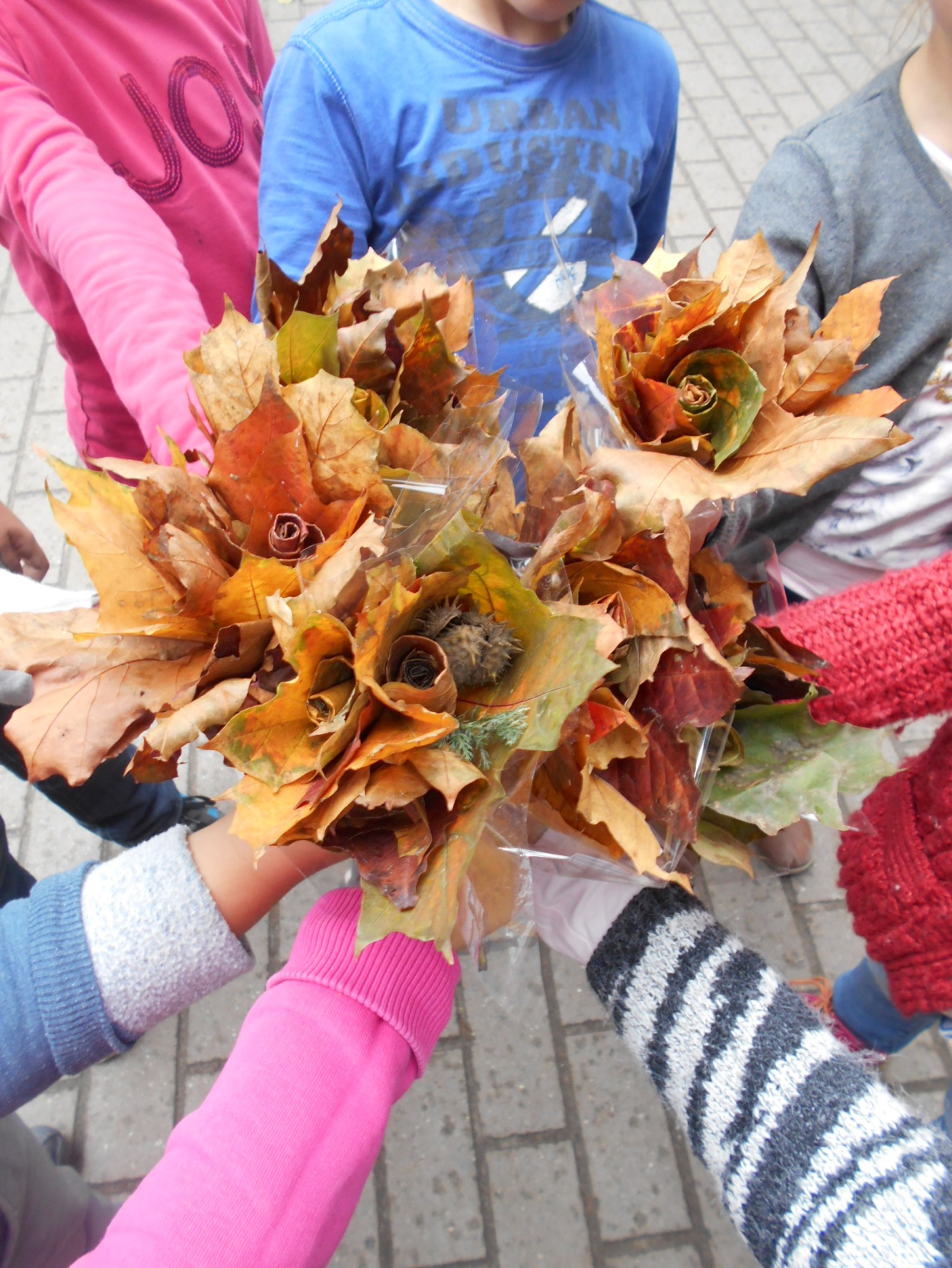 Bombes à graines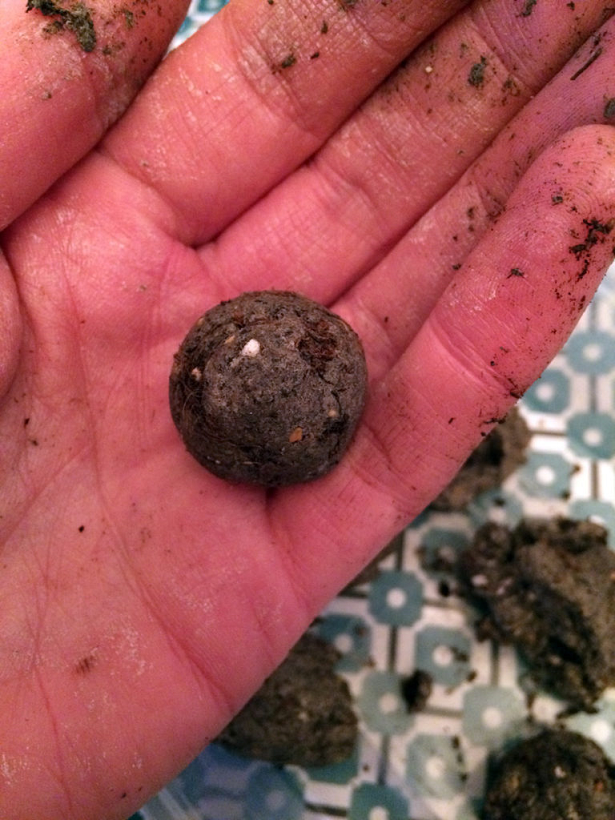 Rêverie fleurie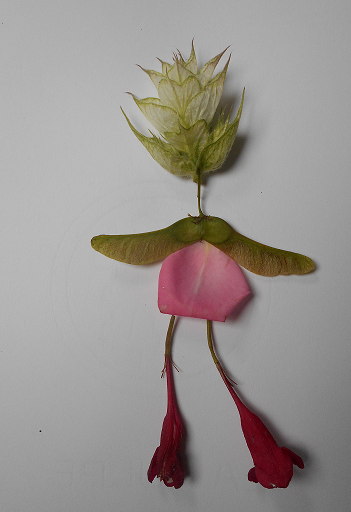 Ma dinette Tapari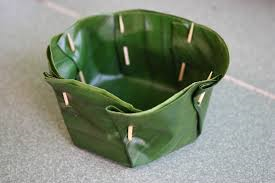 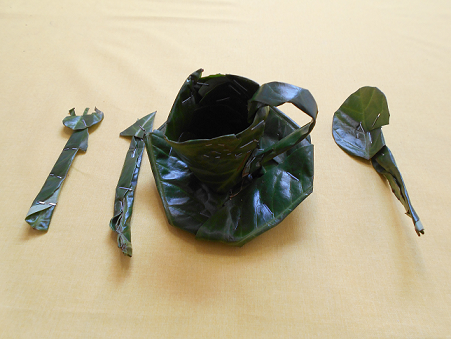 Stickman*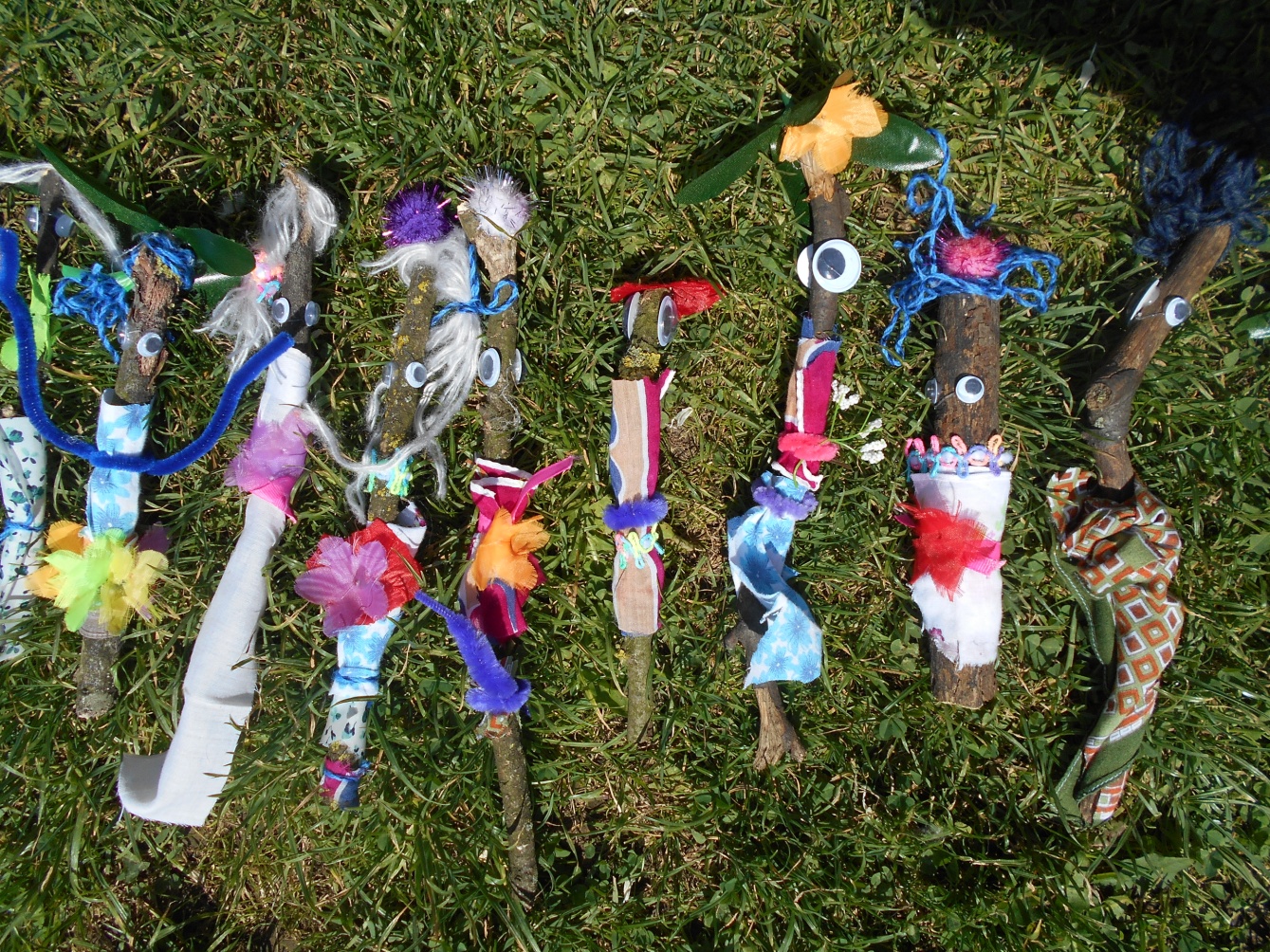 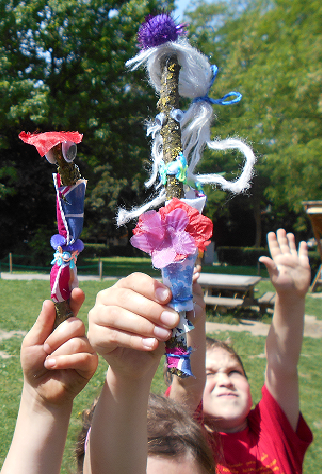 Dessinons nos ombres*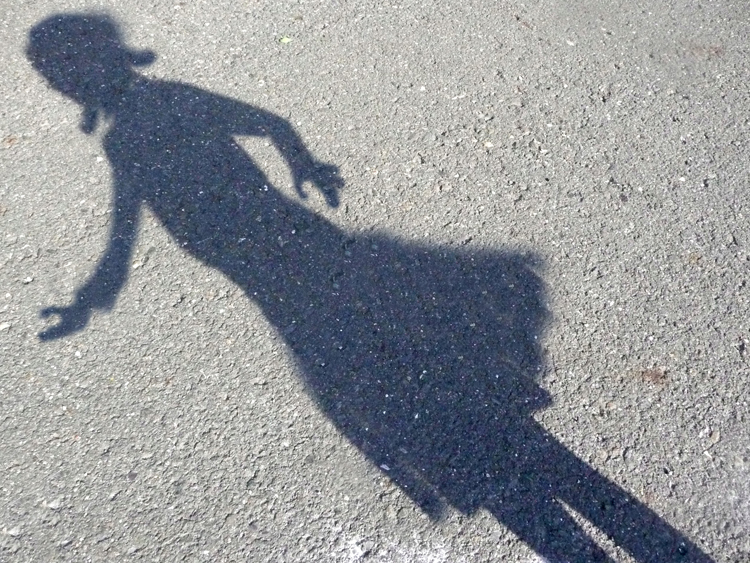 Mon mobile façon Calder*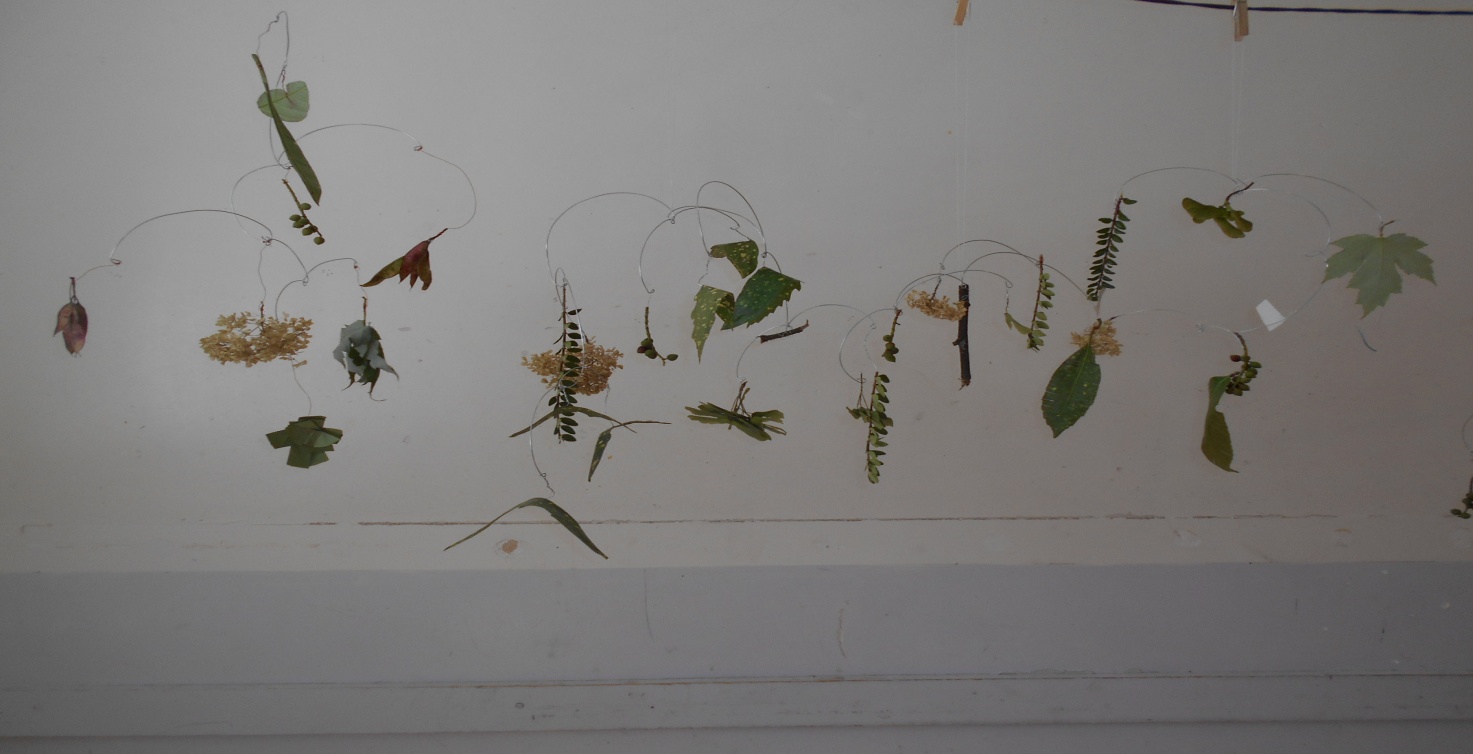 Puzzle écorce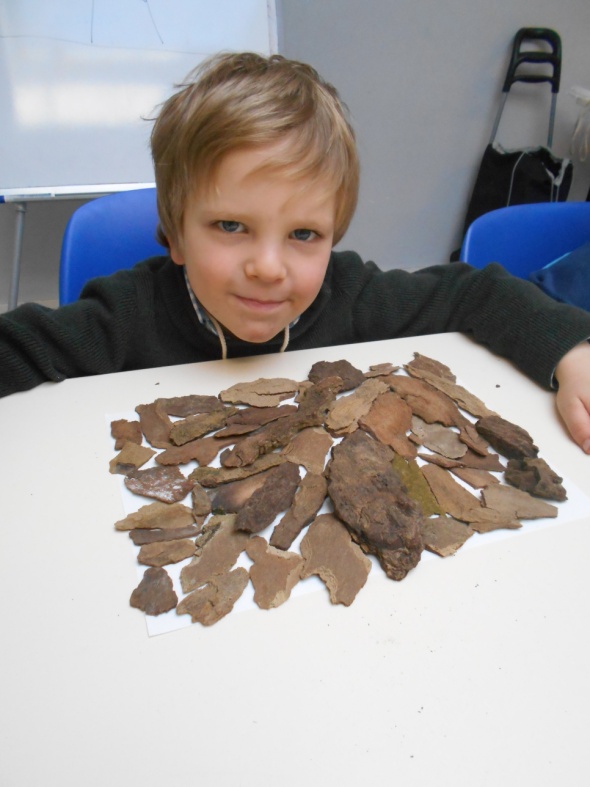 Mosaïques en coquilles d’œufs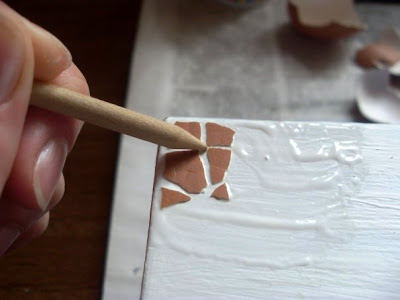 Guirlande végétale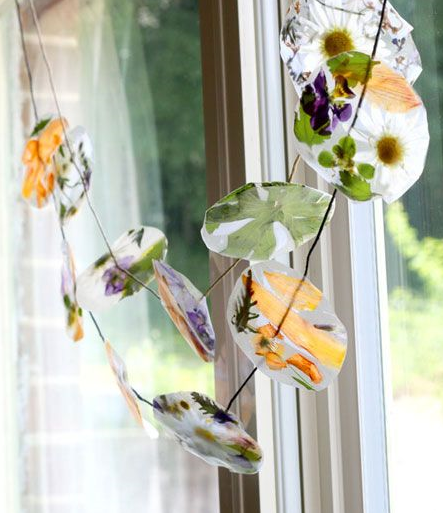 Martien de feuilles !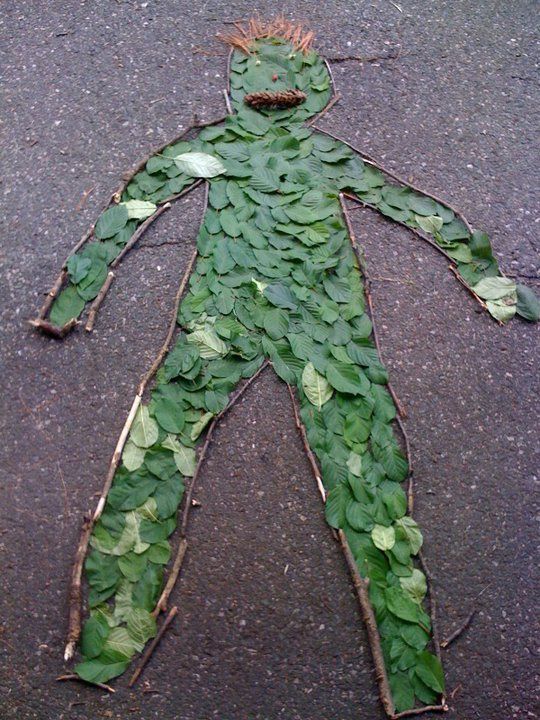 Insectes en pâte à sel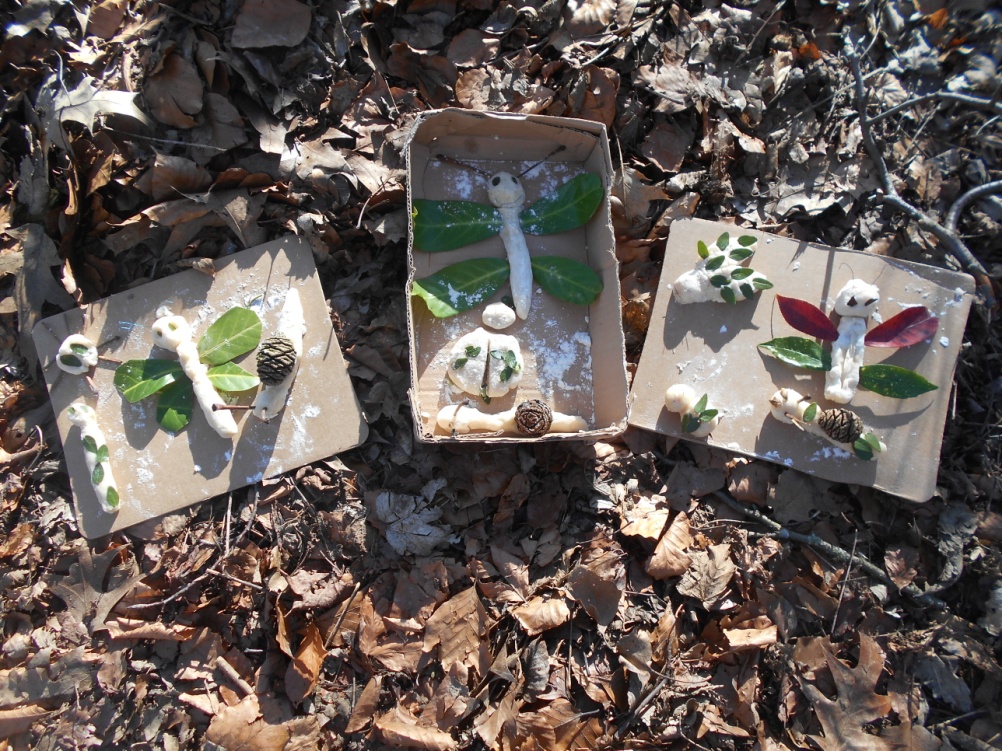 Bâtons de paroles Cherokee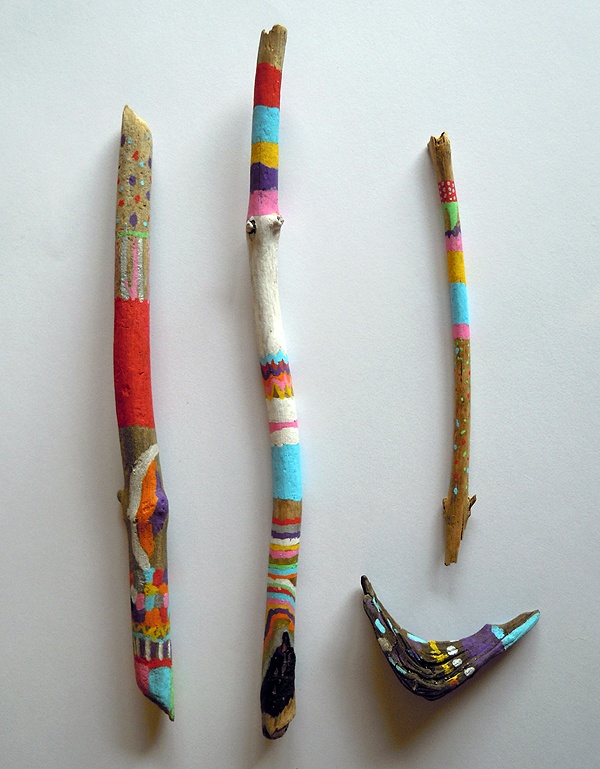 Les couleurs de la nature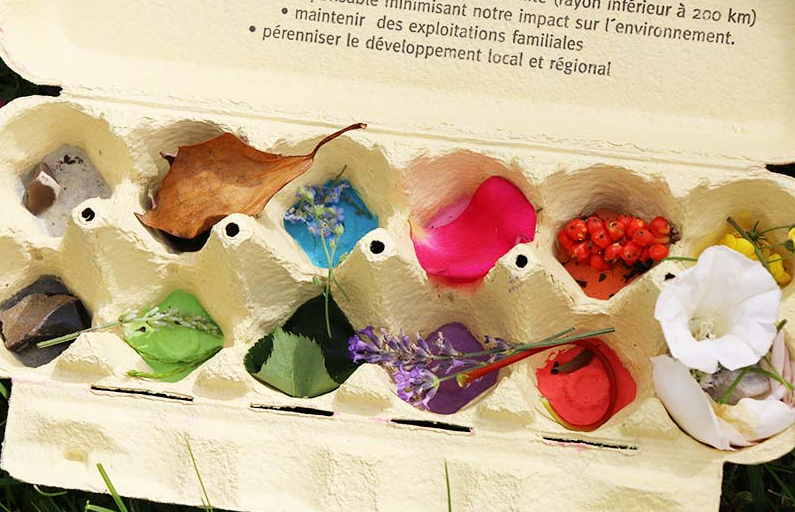 Rangoli et Kolam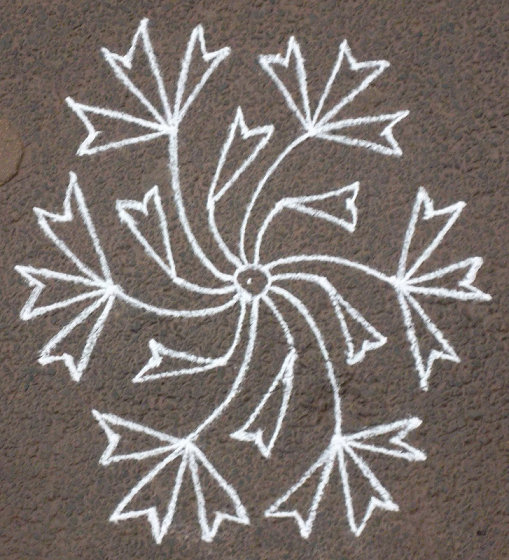 